Внеклассное мероприятие «12 ноября – Синичкин день»Экологическое мероприятие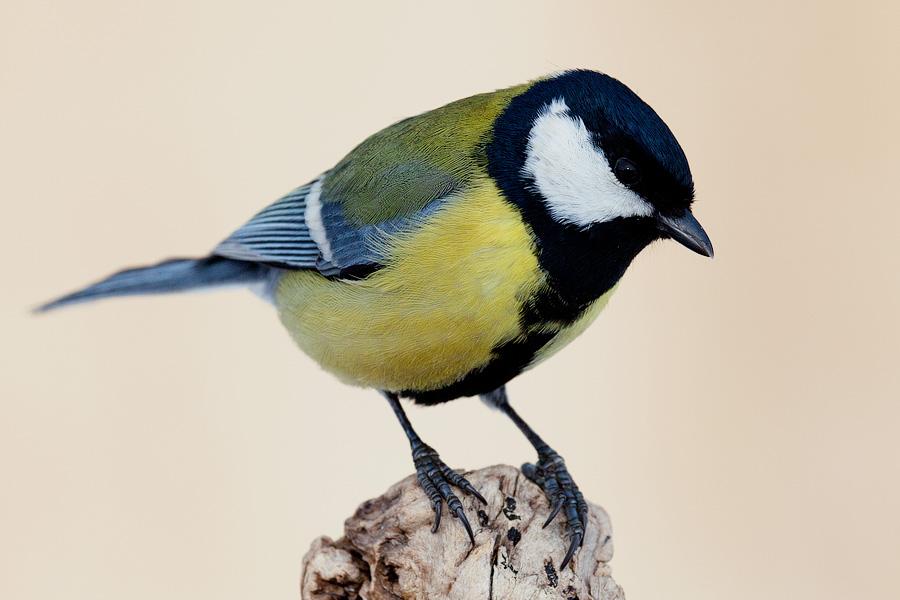                                                     Подготовила Поняткова Людмила Николаевнаучитель начальных классовНоябрь 2019Цель: формирование у обучающихся ценностного представления о зимующих птицах родного края.Задачи:- познакомить детей с зимующими птицами.- закрепить знания о том, какие звуки издают птицы.- закрепить умение распознавать птиц по издаваемым звукам, способам передвижения.- развивать умение соотносить изменения в природе с жизнью зимующих птиц.- воспитывать заботливое отношение к птицам, желание помогать им в трудных зимних условиях, вести регулярную подкормку.- развитие познавательного интереса и творческих способностей у детей;- воспитание действенного отношения к природе.приобщение школьников к традициям и обычаям русского народа.Методы и приемы проведения занятия: рассказ, беседа, объяснение, демонстрация, игра.Форма проведения: внеклассное занятиеОборудование: вывеска «Синичкин день», иллюстрации зимующих птиц и разных видов синичек; иллюстрации различных видов кормушек; запись «Голоса птиц, корм для птиц (семечки нежареные, семена тыквы, арбуза, несоленое сало, зерно).Оформление доски.На классной доске расположена вывеска «12 ноября - Синичкин день», развешаны иллюстрации разных видов синиц. Оборудование: компьютер, проектор, презентация «Синичкин день» рисунки птиц.Ход мероприятияВедущий:  Здравствуйте ребята. Сегодня в нашей школе праздник, отгадав загадку, вы узнаете тему нашего мероприятия.Звучит фонограмма птичьих голосов.Ведущий: Чьи же это голоса? Правильно -  это птицы, сегодня «Синичкин день». Сегодня мы с вами выявим лучшего знатока птиц среди учащихся. Для этого нужно быть активным участником.Учитель. Вот и отшумела золотая осень, поредели кроны деревьев, избавились от своего пестрого наряда. Прошёл сентябрь, отшумел дождями октябрь, встретил нас первыми морозами ноябрь.     И как только на улице похолодало, многие птички засуетились, как будто их кто- то напугал. Да нет, пугать никто не пугал. Вот только дождики да морозы не всем птицам по душе. Пришла пора некоторым из них улетать в теплые края. Раньше всех от нас улетают стрижи и ласточки, в сентябре отбывают грачи, скворцы, кукушки, а к ноябрю покидают все перелетные птицы. Но  улетают от нас одни пернатые, а с нами остаются другие. Сегодня мы их поприветствуем.Ученица. С давних пор на Руси  12 ноября  отмечался Синичкин день, т. е., день встречи зимующих птиц. Люди готовили кормушки, читали стихи про птиц, загадывали загадки, играли и просто любовались зимними птахами.    Почему именно Синичкин день? Да потому, что синица  для Руси - Божья птица. Раньше в старину на неё гадали: бросали крошки хлеба, кусочки сала и наблюдали: если синичка сначала станет клевать сало, то в доме будет вестись живность, если станет клевать крошки хлеба, то будет в доме достаток. В народе говорили «Невелика птичка синичка, а свой праздник знает».Ведущий:  Несколько лет назад в России появился еще экологический праздник – Синичкин день. Он создан по инициативе Союза охраны птиц России и отмечается 12 ноября.В народном календаре 12 ноября значится как день памяти православного святого Зиновия -  синичника. По народным приметам, именно к этому времени синицы, предчувствуя скорые холода, перелетали из лесов ближе к человеческому жилью и ждали помощи от людей.(Появляется девочка в костюме Синички)Синица: Здравствуйте, ребята! Я очень рада, что вы не забыли про меня.  Именно птицам  посвящается наша сегодняшняя встреча. Ведь трудно представить мир без птичьего щебета, весну без скворцов, море без чаек, рощу без соловьев! А сколько вредителей уничтожают птицы! Сегодня мы вместе с вами  поприветствуем всех птичек, поиграем и порезвимся.Пусть наша встреча откроет вам что-то новое и интересное!Но вначале для разрядки, угадайте вы загадки.Вы моих пернатых друзей - угадывайте поскорей!Загадки “Зимующие птицы”
Чик-чирик!
К зёрнышкам прыг!
Клюй, не робей!
Кто это?
(Воробей) Красногрудый, чернокрылый,
Любит зёрнышки клевать,
С первым снегом на рябине
Он появится опять.
(Снегирь)
Кто там прыгает шуршит,
Клювом шишки потрошит?
Голоском речистым, чистым -
Кле! Кле! Кле! - поет со свистом.
(Клёст) 
Не дровосек, не плотник,А первый в лесу работник
(Дятел)
Кто летает. Кто стрекочет – 
рассказать нам новость хочет? 
(Сорока) На окне дремала птица:«Галка-галка, что вам снится?»Отвечала птица сонно:«Я не галка, я ….
(Ворона)
 (Ребята, угадавшие загадку, выходят)Ведущий:  Птицы везде – над вами, вокруг вас, вдали, рядом. Встретить  их можно и в лесу и в поле. Но тех, которые живут рядом с нами, которые не улетают в тёплые края - надо знать. Шумят, галдят, кричат с утра до вечера. Разговаривают птицы друг с другом и с нами. Давайте прислушаемся.Звучит запись птичьих голосов.Ведущий: А вы ребята, сможете по голосу узнать птицу?Ответы детейЗвучат голоса птиц, дети их называют.Конкурс  Игра “Птичий концерт” (На внимание по группам)Каждой группе ребят из 3-х человек даётся название птицы, затем сказать, как они поют:Воробьи – чирик – чирикСиницы – тинь – тиньВорона – кар – карДятел – тррр – трррСнегирь – дю – дю – дюКлёст – цок – цок – цокСвиристель – тюр –тюр – тюрВедущий. Синичка, а знаем,  что у тебя есть сестрички.  ( показ иллюстраций)ЛазоревкаДлиннохвостая синицаМосковская ГаичкаБольшая синица.Это самая заметная из всех синиц. Отличается от других синиц оливково-зеленой спинкой и серым брюшком. Посередине брюшка и горла черная полоса с синеватым отливом. Ни от какого угощения не отказывается. Семена, насекомые, кусочки несоленого сала- все для нее годится. Лазоревка.Чуть поменьше большой синицы. Спинка, хвост и шапочка светло- голубые. Лазоревая –значит голубая. Грудка -ярко-желтая. Любит лакомиться  вредителями-насекомыми, спрятавшимися на дубах и фруктовых деревьях. Поэтому редко бывает в общих синичьих стаях.Длиннохвостая синицаЭто тихая, спокойная птица. Небольшая, пушистая, сама вся белая, а спинка черная. У нее длинный хвост, поэтому ее еще называют ополовником: на круглую ложку с длинной ручкой похожа. Питается семенами осины и березы. Летает обычно отдельными стайками. МосковкаЧерная синица. Весь верх и горло темные, только щечки и брюшко белое. Заметный признак- белое пятно на затылке. Она может подвешиваться вниз головой в поисках корма.ГаичкаПохожа на московку, но белого пятна на затылке нет. Любит семена берез и осин. Не упустит и насекомых. Ее называют пухляком- не птичка, а дымчатый пуховый шарик. Очень любит быть в компании дятла. С ним весело и сытно. Дятел на весь лес стучит клювом по дереву, летят кора и щепки. Всех короедов дятел подобрать не успевает. Вот и достаются они гаичкам. Дятла называют лесным доктором. А синиц лесными санитарами.Игра «Прилетели птицы»Синичка   предупреждает детей:- Я сейчас буду называть только птиц, но если вдруг ошибусь или вы услышите что-то другое, то топайте. Начинаем:Прилетели птицы:Голуби, синицы,Мухи и стрижи …(Дети топают.) Синичка:  Что неправильно?Дети: Мухи!Синичка:  А мухи – это кто?Дети: Насекомые.Синичка:  Вы правы. Ну что ж, продолжим:Прилетели птицы:Голуби, синицы.Аисты, вороны,Галки, макароны!..(Дети топают.) Синичка: Начинаем снова:Прилетели птицы:Голуби, куницы!.. Дети: Куницы – вовсе не птицы.Синичка: Игра продолжается.Прилетели птицы:Голуби, синицы,Страусы, чижи …                Дети:  У страусов крылья почти полностью исчезли, и они летать не могут.  Синичка: Прилетели птицы:Голуби, синицы, Галки и стрижи,Комары, кукушки …(Дети топают.) Синичка   Прилетели птицы: Голуби, синицы,               Галки и стрижи,воробьи, кукушки,Черные грачи,Лебеди, скворцы …- Кто самый внимательный? Ответьте на вопросы:                                       1. Какие птицы прилетали на кормушку?                                                              2. В какой день недели прилетали вороны?                                                        3. Сколько ворон прилетало?4. Чем лакомился голубь на кормушке?                                                                      5. Чем угощались сороки?                                                                                       6. Сколько было сорок на кормушке? Молодцы, и с этим заданием справились!Учитель: с «Синичкиного дня», с приходом первых холодов, было принято подкармливать птиц, заботиться о них. В народе говорили: «Подкорми птиц зимою — послужат тебе весною». 
                             В этот день люди укрепляют на деревьях кормушки, рассыпают семечки и зернышки, вешают за окно кусочки сала. Зимой, в отсутствие насекомых, синички едят все — не только сало, но и семечки подсолнуха, крупу, семена растений.Для разных видов птиц нужны различные корма. Например, дятел любит полакомиться семенами шишек и личинками насекомых в коре деревьев и веток. Клесты питаются только сосновыми и еловыми семенами.Для птиц, которые прилетят к вам на кормушку, корма другие. Семена подсолнечника едят практически все птицы. Хлебные крошки и остатки мучных продуктов тоже можно давать птицам. Сырое сало – превосходный корм для синиц, поползней и дятлов. Кусочки несоленого сала подвешивают на ниточках.Необходимо как можно чаще устраивать для птиц такие благотворительные «обеды». А для этого, конечно же, нужна «столовая».
Конкурс рисунков «На лучшую кормушку»
Ведущий: Я надеюсь что праздник, открыл для вас что-то новое и интересное и крепче станет дружба между людьми и птицами.  Ребята, мне Синичка по секрету сказала, что была в городе, там - на площади птичий бунт, и птиц видимо-невидимо: и перелётных и зимующих. Но ведь перелётные птицы должны давно улететь в теплые края. Давайте им поможем улететь.Игра “Зимующие перелётные птицы”Описание игры: Ведущий каждому ребёнку даёт название птицы: кому перелётной, кому зимующий. Например: цапля, снегирь, кукушка, ворона, ласточка, дятел, журавль, соловей, сова, попугай, клёст и т. д.По команде ведущего зимующие птицы должны собраться в одну стаю, а перелётные – в другую. Затем каждая стая смотрит, нет ли чужих, а если есть, то с криком выдворяют.Итак, у нас все перелётные птицы собрались в стаю и готовы к отлёту. (Она считает их по головам)Ребята, я что-то не вижу ласточки. Где же она? Давайте её поищем.Синица:Всё короче зимний день. 
Не успеешь пообедать, 
Солнце сядет за плетень, 
Ни комарика, ни мушки.
Всюду только снег, да снег. 
Хорошо, что нам кормушки, 
Сделал добрый человек. (Ю. Синицын)Рефлексия.- Почему люди заботятся о птицах зимой?
- Что они для этого делают?
- Как мы можем помочь нашим пернатым друзьям?
Не забывайте о братьях наших меньших. У НАС ТАКОЙ ОБЫЧАЙ:
ЧУТЬ ВЫПАДЕТ СНЕЖОК,
ДОЩАТЫЙ ДОМИК ПТИЧИЙ
ПОВЕСИТЬ НА СУЧОК.
И ЗДЕСЬ, В САДУ ЗА ДОМОМ,
СРЕДИ СЕДЫХ ВЕТВЕЙ,
ГОТОВ ОБЕД ВЕСЁЛЫЙ 
ДЛЯ ПТИЧЕК У ДЕТЕЙ!
Исполняется песня «Дорогою добра»На этом мы заканчиваем наше внеклассное мероприятие.  До новых встреч.Литература.Арсенина Е.Н. Авторские сценарии внеклассных мероприятий в начальной школе. Издательство Глобус, 2008.Жердев Э.С. Пернатая радуга: Справочное пособие. – М.: ЛеснаяКлассные часы: 3 класс / Авт.- сост.Т.Н. Максимова. – М.:ВАКО,2009. Плешаков А.А. Зеленые страницы. – М.: Просвещение. 2011.      Персидская И.В., Фонова Г.А. и др. Классные  часы - Волгоград:   Учитель, 2010.Рыжова Н.А. Наш дом – природа. М., 1998.